5. AccessibilityExported from METEOR(AIHW's Metadata Online Registry)© Australian Institute of Health and Welfare 2024This product, excluding the AIHW logo, Commonwealth Coat of Arms and any material owned by a third party or protected by a trademark, has been released under a Creative Commons BY 4.0 (CC BY 4.0) licence. Excluded material owned by third parties may include, for example, design and layout, images obtained under licence from third parties and signatures. We have made all reasonable efforts to identify and label material owned by third parties.You may distribute, remix and build on this website’s material but must attribute the AIHW as the copyright holder, in line with our attribution policy. The full terms and conditions of this licence are available at https://creativecommons.org/licenses/by/4.0/.Enquiries relating to copyright should be addressed to info@aihw.gov.au.Enquiries or comments on the METEOR metadata or download should be directed to the METEOR team at meteor@aihw.gov.au.Australian Health Performance Framework "> Domain 2 – Health system "> 
5. Accessibility
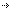 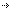 ​5. AccessibilityIndicators in this frameworkAustralian Health Performance Framework: PI 2.5.8–Waiting times for emergency department care: time spent in the emergency department, 2020
       Health, Standard 13/10/2021Australian Health Performance Framework: PI 2.5.2–Waiting times for elective surgery: waiting times in days, 2020
       Health, Standard 13/10/2021Australian Health Performance Framework: PI 2.5.2–Waiting times for elective surgery: waiting times in days, 2019
       Health, Superseded 13/10/2021Australian Health Performance Framework: PI 2.5.3–Waiting times for elective surgery: proportion admitted within clinically recommended time, 2019
       Health, Superseded 13/10/2021Australian Health Performance Framework: PI 2.5.4–Waiting times for elective surgery: percentage waited more than 365 days, 2019
       Health, Superseded 13/10/2021Australian Health Performance Framework: PI 2.5.5–Waiting times for emergency department care: proportion seen on time, 2019
       Health, Superseded 13/10/2021Australian Health Performance Framework: PI 2.5.6–Waiting times for emergency department care: waiting times to commencement of clinical care, 2019
       Health, Superseded 13/10/2021Australian Health Performance Framework: PI 2.5.7–Waiting times for emergency department care: percentage of patients whose length of emergency department stay is 4 hours or less, 2019
       Health, Superseded 13/10/2021Australian Health Performance Framework: PI 2.5.8–Waiting times for emergency department care: time spent in the emergency department, 2019
       Health, Superseded 13/10/2021Australian Health Performance Framework: PI 2.5.6–Waiting times for emergency department care: waiting times to commencement of clinical care, 2020
       Health, Standard 13/10/2021Australian Health Performance Framework: PI 2.5.7–Waiting times for emergency department care: percentage of patients whose length of emergency department stay is 4 hours or less, 2020
       Health, Standard 13/10/2021Australian Health Performance Framework: PI 2.5.3–Waiting times for elective surgery: proportion admitted within clinically recommended time, 2020
       Health, Standard 13/10/2021Australian Health Performance Framework: PI 2.5.4–Waiting times for elective surgery: percentage waited more than 365 days, 2020
       Health, Standard 13/10/2021Australian Health Performance Framework: PI 2.5.5–Waiting times for emergency department care: proportion seen on time, 2020
       Health, Standard 13/10/2021Australian Health Performance Framework: PI 2.5.8–Waiting times for emergency department care: time spent in the emergency department, 2024
       Health, Qualified 02/07/2024Australian Health Performance Framework: PI 2.5.7–Waiting times for emergency department care: percentage of patients whose length of emergency department stay is 4 hours or less, 2024
       Health, Qualified 02/07/2024Australian Health Performance Framework: PI 2.5.6–Waiting times for emergency department care: waiting times to commencement of clinical care, 2024
       Health, Qualified 02/07/2024Australian Health Performance Framework: PI 2.5.5–Waiting times for emergency department care: proportion seen on time, 2024
       Health, Qualified 02/07/2024Australian Health Performance Framework: PI 2.5.4–Waiting times for elective surgery: percentage waited more than 365 days, 2024
       Health, Qualified 02/07/2024Australian Health Performance Framework: PI 2.5.3–Waiting times for elective surgery: proportion admitted within clinically recommended time, 2024
       Health, Qualified 02/07/2024Australian Health Performance Framework: PI 2.5.2–Waiting times for elective surgery: waiting times in days, 2024
       Health, Qualified 02/07/2024Identifying and definitional attributesIdentifying and definitional attributesItem type:Framework DimensionMETEOR identifier:721646Description:Health care is considered ‘accessible’ when it is available at the right place and time, taking account of different population needs and the affordability of care. Accessibility of the health system can be measured by patient waiting times and bulk-billing rates for general practitioners (GPs).